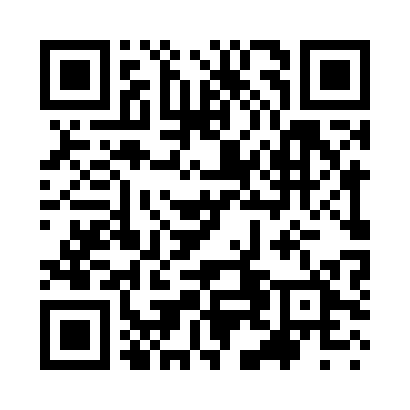 Prayer times for Loberia, ArgentinaWed 1 May 2024 - Fri 31 May 2024High Latitude Method: NonePrayer Calculation Method: Muslim World LeagueAsar Calculation Method: ShafiPrayer times provided by https://www.salahtimes.comDateDayFajrSunriseDhuhrAsrMaghribIsha1Wed6:087:3712:523:446:067:312Thu6:087:3812:523:436:057:303Fri6:097:3912:523:426:047:294Sat6:107:4012:523:416:037:285Sun6:117:4112:523:406:027:276Mon6:127:4212:523:396:017:267Tue6:127:4312:523:396:007:258Wed6:137:4412:523:385:597:249Thu6:147:4412:513:375:587:2410Fri6:157:4512:513:365:577:2311Sat6:157:4612:513:355:567:2212Sun6:167:4712:513:355:557:2113Mon6:177:4812:513:345:547:2114Tue6:177:4912:513:335:547:2015Wed6:187:5012:513:335:537:1916Thu6:197:5112:513:325:527:1917Fri6:207:5112:523:315:517:1818Sat6:207:5212:523:315:507:1719Sun6:217:5312:523:305:507:1720Mon6:227:5412:523:305:497:1621Tue6:227:5512:523:295:487:1622Wed6:237:5512:523:295:487:1523Thu6:247:5612:523:285:477:1524Fri6:247:5712:523:285:477:1425Sat6:257:5812:523:275:467:1426Sun6:257:5912:523:275:467:1327Mon6:267:5912:523:265:457:1328Tue6:278:0012:523:265:457:1329Wed6:278:0112:533:265:447:1230Thu6:288:0112:533:255:447:1231Fri6:288:0212:533:255:437:12